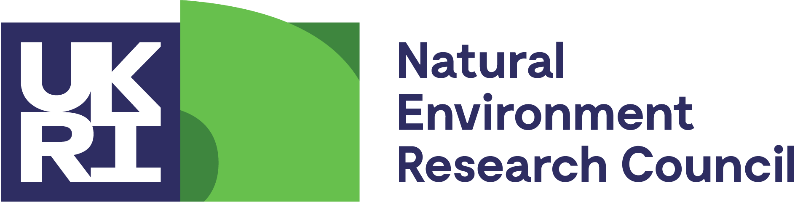 Section I: Applicant DetailsPages 1-2 will not be shown to the panel. Potential or Actual Conflicts of InterestPlease give details of any business or other interests or any personal connections which, if you are appointed, could present a conflict of interest holding this role. These could include financial interests or share ownership, membership of societies, activities, associations or employment of a partner or friend in the particular field in which the public body operates.Any potential or actual conflicts of interest detailed here will not prevent you going forward to interview but may, if appropriate, be explored with you during your interview to establish how you would address the issue(s) should you be successful in your application. If you have no interests that might be actual or perceived conflicts of interest, please write “none”.SECTION II: SUPPORTING EVIDENCE(i) Please describe your strategic vision for the work of Science Committee and explain why you wish to be appointed as Chair?(Max 400 words).  (ii) Please demonstrate your understanding of the environmental challenges confronting the world based on a deep understanding of environmental science with a whole-systems, solution-focused approach, and evidence your recognised expertise as an environmental scientist.(Max 300 words).  (iii) Please outline your experience in chairing a complex, strategic meeting, ensuring that when required, agreed decisions are reached. (Max 300 words).  (iv) Please demonstrate your ability to act impartially and ensure the actions of the Committee are objective and fair across the entire Science remit.(Max 300 words).  v) Please outline your experience in strategic planning and pre-sight of large investment portfolios and programmes involving some or all of: research; innovation; training and skills; scientific infrastructures and services; international partnership. (Max 300 words)vi) Please demonstrate your understanding and appreciation of the role of the NERC institutes alongside that of the Higher Education Institutions.(Max 300 words)vii) Please demonstrate your ability to quickly gain the confidence of stakeholders and communities across NERC.(Max 300 words)viii) Please demonstrate your Insights to support NERC’s responsible business statement ambitions and how you would ensure Science Committee considers equality, diversity and inclusion in its advice.  (Max 300 words)(ii) Research interests (please list up to six recent relevant publications, if applicable to your current role): (iii) Membership of professional bodies:SECTION III:  COMMITTEE EXPERIENCE. Please provide evidence of committee experience to support your application. (i) Within NERC or UKRI(ii) OtherSECTION IV:  EQUALITY, DIVERSITY, AND INCLUSIONIn order to embed equality, diversity and inclusion in all we do, we kindly ask you to anonymously complete our short survey below. This should take less than five minutes of your time, and your responses will be invaluable to our progress as a company in EDI.Click here to access the survey  If you’d like to know more about UKRI’s commitment to EDI, please visit our website here.Please send all completed applications (along with a CV, limited to 2 sides) to:By email: SwindonGDSAdmin@nerc.ac.uk 	Attention of: Gemma DaviesBy post:  Attention of: Gemma DaviesNERC Science Committee SecretariatNatural Environment Research Council (NERC)Polaris HouseNorth Star AvenueSwindon, SN2 1EU		Preferred Contact Details:Preferred Contact Details:Preferred Contact Details:Preferred Contact Details:Preferred Contact Details:FAMILY NAMEFIRST NAMEFIRST NAMEINITIAL(S)TITLEADDRESS FOR CORRESPONDENCEADDRESS FOR CORRESPONDENCEADDRESS FOR CORRESPONDENCEADDRESS FOR CORRESPONDENCEADDRESS FOR CORRESPONDENCECONTACT TELEPHONE NUMBER(S)Day -Mobile - CONTACT TELEPHONE NUMBER(S)Day -Mobile - EMAIL ADDRESSEMAIL ADDRESSEMAIL ADDRESSData Protection ConsentBefore starting your application and providing your personal details, please read our Privacy Notice that contains full details of how your information is processed once you have made an application.The Data Protection Act requires that those providing monitoring information must give their consent to it being used, even though the individuals are not identified.  Please sign below to show that you give your consent for information you provide to be used, anonymised, for publication of monitoring data.Signature/Electronic Signature of applicant:Please advise where you heard about this vacancyPlease advise if you would like to be considered under the disability confident scheme Yes NoIf you wish to discuss any accessibility considerations or reasonable adjustment(s) you may require, please respond to SwindonGDSAdmin@nerc.ukri.org  